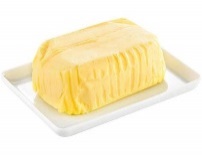 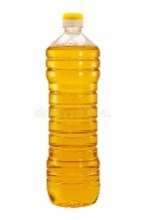 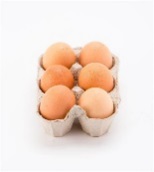 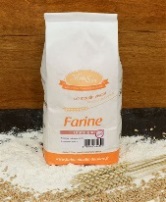 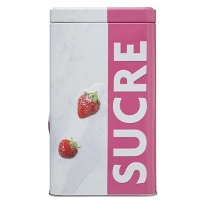 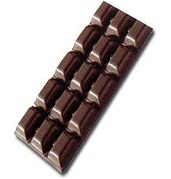  SORTIE SORTIE                ENTREE                ENTREE